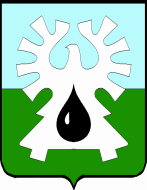 ГОРОДСКОЙ ОКРУГ УРАЙХанты-Мансийского автономного округа-ЮгрыАДМИНИСТРАЦИЯ ГОРОДА УРАЙПОСТАНОВление от ________________                                                                                                    № ________О внесении изменений в административный регламент предоставления муниципальной услуги «Зачисление в образовательную организацию, реализующую основные общеобразовательные программы начального общего, основного общего, среднего общего образования»В соответствии с Федеральным законом от 27.07.2010 №210-ФЗ «Об организации предоставления государственных и муниципальных услуг», постановлением администрации города Урай от 18.01.2013 №117 «Об утверждении порядка разработки и утверждения административных регламентов предоставления муниципальных услуг в муниципальном образовании город Урай в новой редакции»:1. Внести в административный регламент предоставления муниципальной услуги «Зачисление в образовательную организацию, реализующую основные общеобразовательные программы начального общего, основного общего, среднего общего образования», утвержденный постановлением администрации города Урай от  26.12.2018 №3432, изменения согласно приложению.2. Опубликовать постановление в газете «Знамя» и разместить на официальном сайте органов местного самоуправления города Урай в информационно-телекоммуникационной сети «Интернет».3. Контроль за выполнением постановления возложить на заместителя главы города Урай Е.Н.Подбуцкую.Глава города Урай                                                                                                    Т.Р.ЗакирзяновПриложение  к постановлениюадминистрации города Урайот______________ №  ______Изменения в административный регламент предоставления муниципальной услуги «Зачисление в образовательную организацию, реализующую основные общеобразовательные программы начального общего, основного общего, среднего общего образования»Подпункт 4 подпункта 2.7.2.1 подпункта 2.7.2 пункта 2.7 изложить в новой редакции:«4) копию документа о регистрации ребенка или поступающего по месту жительства или по месту пребывания на закрепленной территории или справку о приеме документов для оформления регистрации по месту жительства (в случае приема на обучение ребенка или поступающего, проживающего на закрепленной территории);».Абзац седьмой подпункта 2.7.4 пункта 2.7 изложить в новой редакции:«Ребенок имеет право преимущественного приема на обучение по основным общеобразовательным программам начального общего образования в образовательную организацию, в которой обучаются его полнородные и неполнородные брат и (или) сестра.».3. Подпункт 2.7.5 пункта 2.7 изложить в новой редакции:«2.7.5. При непредоставлении заявителем документов, предусмотренных подпунктом 2.7.3 пункта 2.7 административного регламента, отказ в предоставлении муниципальной услуги не допускается. Такие документы и сведения образовательная организация запрашивает в порядке межведомственного информационного взаимодействия.Сведения о государственной регистрации рождения, содержащиеся в Едином государственном реестре записей актов гражданского состояния, запрашиваются образовательными организациями в рамках межведомственного информационного взаимодействия в Федеральной налоговой службе.».